Содержание1. Постановление администрации сельского поселения Елшанка муниципального района Сергиевский Самарской области №47 от «23» октября 2020 года «О подготовке проекта межевания территории объекта АО «Самаранефтегаз»: 3п. «Выкидной трубопровод со скважины № 50 Пичерского месторождения, ВЛ-6 кВ»; 39п. «Ивановское месторождение нефти» в границах сельского поселения Елшанка на землях государственного лесного фонда муниципального района Сергиевский Самарской области»…………………………………………………………..32. Постановление администрации сельского поселения Кутузовский муниципального района Сергиевский Самарской области №51 от «23» октября 2020 года «О подготовке проекта межевания территории объекта АО «Самаранефтегаз»: 44п. «Напорный нефтепровод от ДНС «Шумоглинская» до УПСВ «Красногородецкая; 72п. «Техническое перевооружение сборного нефтепровода от точки врезки №400 до точки врезки № 407 Красногородецкого месторождения (замена аварийного участка)» в границах сельского поселения Кутузовский  на землях государственного лесного фонда муниципального района Сергиевский Самарской области»………………………………………………………..…33. Постановление администрации муниципального района Сергиевский Самарской области №1158 от «22» октября 2020 года «Об утверждении Порядка предоставления субсидии из бюджета муниципального района Сергиевский Самарской области организациям коммунального комплекса, осуществляющим деятельность на территории муниципального района Сергиевский,  на возмещение затрат в связи с возникновением задолженности по оплате за потребленные топливно-энергетические ресурсы в рамках организации и осуществления  мероприятий по бесперебойному снабжению  населения коммунальными услугами в 2020 году»……………………………………………………..44. Постановление администрации сельского поселения Сергиевск муниципального района Сергиевский Самарской области №70 от «26» октября 2020 года «О предоставлении разрешения на отклонение от предельных параметров  разрешенного строительства, реконструкции объектов капитального строительства для земельного участка с кадастровым номером 63:31:0702009:407, площадью 1 300 кв.м., расположенного по адресу: Самарская область, Сергиевский район, с.Сергиевск, ул.Молодежная, д.26»………………………………………………………….……..6Администрациясельского поселения Елшанкамуниципального района СергиевскийСамарской областиПОСТАНОВЛЕНИЕ «23» октября  2020 г.                                                                                                                                                                                                  № 47О подготовке проекта межевания территории объекта АО «Самаранефтегаз»: 3п. «Выкидной трубопровод со скважины № 50 Пичерского месторождения, ВЛ-6 кВ»; 39п. «Ивановское месторождение нефти» в границах сельского поселения Елшанка на землях государственного лесного фонда муниципального района Сергиевский Самарской областиРассмотрев предложение ООО «Средневолжская  землеустроительная компания» о подготовке проекта межевания территории, в соответствии со статьей 45 и 46 Градостроительного кодекса Российской Федерации, Администрация сельского поселения Елшанка муниципального района Сергиевский Самарской областиПОСТАНОВЛЯЕТ:1. Подготовить проект межевания территории объекта АО «Самаранефтегаз»: 3п. «Выкидной трубопровод со скважины № 50 Пичерского месторождения, ВЛ-6 кВ»; 39п. «Ивановское месторождение нефти» в границах сельского поселения Елшанка на землях государственного лесного фонда муниципального района Сергиевский Самарской области  (схема расположения прилагается), с целью выделения элементов планировочной структуры, установления параметров планируемого развития элементов планировочной структуры, зон планируемого размещения вышеуказанного объекта, а также определения границ земельных участков, предназначенных для размещения  объекта 3п. «Выкидной трубопровод со скважины № 50 Пичерского месторождения, ВЛ-6 кВ»; 39п. «Ивановское месторождение нефти» в срок до 31.12.2021 года.В указанный в настоящем пункте срок ООО «Средневолжская  землеустроительная компания» обеспечить представление в Администрацию сельского поселения Елшанка муниципального района Сергиевский Самарской области подготовленный проект межевания территории объекта 3п. «Выкидной трубопровод со скважины № 50 Пичерского месторождения, ВЛ-6 кВ»; 39п. «Ивановское месторождение нефти».2. Установить срок подачи физическими и (или) юридическими лицами предложений, касающихся порядка, сроков подготовки и содержания документации по планировке территории, указанной в пункте 1 настоящего Постановления, до 30.10.2020 года.3. Опубликовать настоящее Постановление в газете «Сергиевский вестник» и разместить на сайте Администрации муниципального района Сергиевский по адресу: http://sergievsk.ru/ в сети Интернет.4. Настоящее Постановление вступает в силу со дня его официального опубликования.5.Контроль за выполнением настоящего Постановления оставляю за собой.Глава сельского поселения  Елшанкамуниципального района Сергиевский                                                          С.В. Прокаев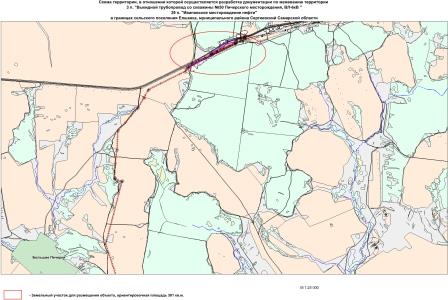 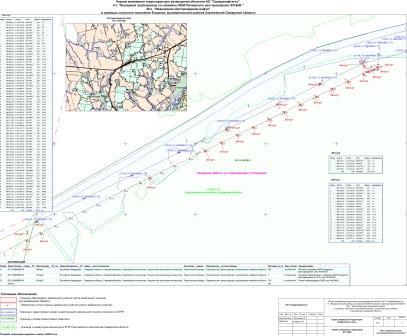 Администрациясельского поселения Кутузовскиймуниципального района СергиевскийСамарской областиПОСТАНОВЛЕНИЕ «23» октября  2020 г.                                                                                                                                                                                                 №  51О подготовке проекта межевания территории объекта АО «Самаранефтегаз»: 44п. «Напорный нефтепровод от ДНС «Шумоглинская» до УПСВ «Красногородецкая; 72п. «Техническое перевооружение сборного нефтепровода от точки врезки №400 до точки врезки № 407 Красногородецкого месторождения (замена аварийного участка)» в границах сельского поселения Кутузовский  на землях государственного лесного фонда муниципального района Сергиевский Самарской областиРассмотрев предложение Общества с ограниченной ответственностью  «Средневолжская  землеустроительная компания» о подготовке проекта межевания территории, в соответствии со статьей 45 и 46 Градостроительного кодекса Российской Федерации, Администрация сельского поселения Кутузовский муниципального района Сергиевский Самарской области  ПОСТАНОВЛЯЕТ:1. Подготовить проект  межевания территории объекта: АО «Самаранефтегаз»: 44п. «Напорный нефтепровод от ДНС «Шумоглинская» до УПСВ «Красногородецкая; 72п. «Техническое перевооружение сборного нефтепровода от точки врезки №400 до точки врезки № 407 Красногородецкого месторождения (замена аварийного участка)» в границах сельского поселения Кутузовский  на землях государственного лесного фонда муниципального района Сергиевский Самарской области (схема расположения прилагается), с целью выделения элементов планировочной структуры, установления параметров планируемого развития элементов планировочной структуры, зон планируемого размещения вышеуказанного объекта, а также определения границ земельных участков, предназначенных для размещения  объекта: 44п. «Напорный нефтепровод от ДНС «Шумоглинская» до УПСВ «Красногородецкая; 72п. «Техническое перевооружение сборного нефтепровода от точки врезки №400 до точки врезки № 407 Красногородецкого месторождения (замена аварийного участка)»  в срок до 31.12.2020 года.В указанный в настоящем пункте срок Обществу с ограниченной ответственностью  «Средневолжская  землеустроительная компания» обеспечить представление в Администрацию сельского поселения Кутузовский муниципального района Сергиевский Самарской области подготовленный проект межевания территории объекта 44п. «Напорный нефтепровод от ДНС «Шумоглинская» до УПСВ «Красногородецкая; 72п. «Техническое перевооружение сборного нефтепровода от точки врезки №400 до точки врезки № 407 Красногородецкого месторождения (замена аварийного участка)».2. Установить срок подачи физическими и (или) юридическими лицами предложений, касающихся порядка, сроков подготовки и содержания документации по планировке территории, указанной в пункте 1 настоящего Постановления, до 30.10.2020 года.3. Опубликовать настоящее Постановление в газете «Сергиевский вестник» и разместить на сайте Администрации муниципального района Сергиевский по адресу: http://sergievsk.ru/ в информационно-телекоммуникационной сети Интернет.4. Настоящее Постановление вступает в силу со дня его официального опубликования.5.Контроль за выполнением настоящего Постановления оставляю за собой.Глава сельского поселения Кутузовскиймуниципального района Сергиевский                                            А.В.Сабельникова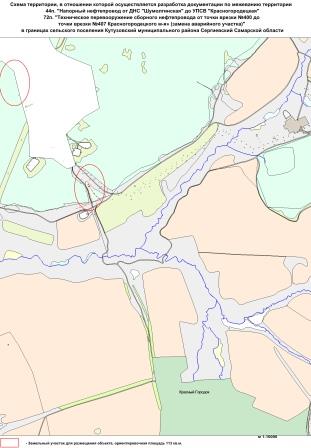 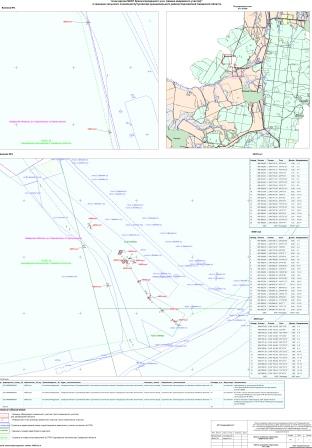 Администрациямуниципального района СергиевскийСамарской области ПОСТАНОВЛЕНИЕ «22» октября 2020 г.                                                                                                                                                                                                №1158Об утверждении Порядка предоставления субсидии из бюджета муниципального района Сергиевский Самарской области организациям коммунального комплекса, осуществляющим деятельность на территории муниципального района Сергиевский,  на возмещение затрат в связи с возникновением задолженности по оплате за потребленные топливно-энергетические ресурсы в рамках организации и осуществления  мероприятий по бесперебойному снабжению  населения коммунальными услугами в 2020 годуВ соответствии со статьей 78 Бюджетного кодекса Российской Федерации руководствуясь постановлением Правительства Самарской области от 29.11.2013  (в ред. от 03.08.2020 г.) № 702 «Об утверждении государственной программы Самарской области «Энергосбережение и повышение энергетической эффективности» на 2014 - 2022 годы», Уставом муниципального района Сергиевский  Самарской области, Администрация муниципального района СергиевскийПОСТАНОВЛЯЕТ:1. Утвердить Порядок предоставления субсидии из бюджета муниципального района Сергиевский Самарской области  организациям коммунального комплекса, осуществляющим деятельность на территории муниципального района Сергиевский,  на возмещение затрат в связи с возникновением задолженности по оплате за потребленные топливно-энергетические ресурсы в рамках организации и осуществления мероприятий по бесперебойному снабжению населения коммунальными услугами в 2020 году согласно приложению к настоящему постановлению.2. Настоящее постановление вступает в силу со дня его официального опубликования и распространяет свое действие на отношения, возникшие со дня  подписания соглашения между Министерством энергетики и жилищно-коммунального хозяйства Самарской области и Администрацией муниципального района Сергиевский Самарской области  о предоставлении из областного бюджета субсидии местному бюджету в целях софинансирования расходных обязательств муниципального района Сергиевский Самарской области на выполнение мероприятий по обеспечению бесперебойного снабжения коммунальными услугами населения Самарской области, возникающих при выполнении полномочий органов местного самоуправления по организации теплоснабжения, водоснабжения потребителей и водоотведения на территории муниципального района Сергиевский Самарской области.3. Опубликовать настоящее постановление в газете «Сергиевский вестник».4. Контроль за исполнением настоящего постановления возложить на  заместителя Главы муниципального района Сергиевский Савельева С.А.Глава муниципального района СергиевскийА. А. ВеселовПриложениек постановлению Администрациимуниципального района Сергиевскийот 22 октября 2020г. № 1158Порядок предоставления субсидии из бюджета муниципального района Сергиевский Самарской области  организациям коммунального комплекса, осуществляющим деятельность на территории муниципального района Сергиевский,  на возмещение затрат в связи с возникновением задолженности по  оплате за потребленные топливно-энергетические ресурсы в рамках организации и осуществления мероприятий по бесперебойному снабжению населения коммунальными услугами в 2020 году1.Настоящий Порядок определяет основания и условия предоставления субсидии организациям коммунального комплекса осуществляющим деятельность на территории муниципального района Сергиевский на возмещение затрат в связи с возникновением задолженности по оплате за потребленные топливно-энергетические ресурсы в рамках организации и осуществления мероприятий по бесперебойному снабжению населения коммунальными услугами в 2020 году (далее - Порядок).2.Основные понятия и термины, используемые в настоящем Порядке, применяются в том значении, в каком они определены федеральным и региональным законодательством.3.Порядок разработан в соответствии с Бюджетным кодексом Российской Федерации, постановлением Правительства Самарской области от 29.11.2013  ( в ред. от 03.08.2020 г.) № 702 «Об утверждении государственной программы Самарской области «Энергосбережение и повышение энергетической эффективности» на 2014 - 2022 годы», Уставом муниципального района Сергиевский Самарской области. 4.Субсидии предоставляются Администрацией муниципального района Сергиевский Самарской  области (далее – Администрация) в пределах объемов бюджетных ассигнований, предусмотренных в соответствии со сводной бюджетной росписью местного  бюджета на 2020 год в пределах лимитов бюджетных обязательств по предоставлению субсидий, определенных Администрации  в установленном порядке.5.Главным распорядителем бюджетных средств по указанным субсидиям на погашение задолженности за топливно-энергетические ресурсы, является Администрация. 6.Субсидии представляются организациям коммунального комплекса на безвозмездной и безвозвратной основе на возмещение затрат в связи с возникновением задолженности по оплате за потребленные топливно-энергетические ресурсы. Имеют целевое назначение и не могут быть использованы на другие цели. 7. Получателями субсидии в соответствии с настоящим Порядком являются юридические лица (за исключением государственных (муниципальных) учреждений) (далее - Получатели субсидий, юридические лица) соответствующим следующим критериям: 7.1) предоставление населению услуг теплоснабжения;7.2)наличие задолженности у Получателей субсидии, связанных с предоставлением услуг по холодному водоснабжению и (или) горячему водоснабжению, электроснабжению и теплоснабжению населению муниципального района Сергиевский Самарской области;Юридическое лицо должно соответствовать по состоянию на первое число месяца, предшествующего месяцу, в котором планируется заключение соглашения о предоставлении субсидии, следующим требованиям:юридическое лицо не находится в процессе ликвидации, в отношении юридического лица не введена процедура банкротства, деятельность юридического лица не приостановлена в порядке, предусмотренном законодательством Российской Федерации;юридическое лицо не имеет задолженности по уплате налогов, сборов, пеней, штрафов, процентов, страховых взносов в государственные внебюджетные фонды, подлежащих уплате в соответствии с законодательством Российской Федерации о налогах и сборах;юридическое лицо не имеет просроченной задолженности по возврату в соответствующий бюджет бюджетной системы Российской Федерации субсидий, бюджетных инвестиций, предоставленных в том числе в соответствии с иными правовыми актами, и иной просроченной задолженности перед соответствующим бюджетом бюджетной системы Российской Федерации;юридическое лицо не является иностранным юридическим лицом, а также российским юридическим лицом, в уставном (складочном) капитале которого доля участия иностранных юридических лиц, местом регистрации которых является государство или территория, включенные в утверждаемый Министерством финансов Российской Федерации перечень государств и территорий, предоставляющих льготный налоговый режим налогообложения и (или) не предусматривающих раскрытия и представления информации при проведении финансовых операций (офшорные зоны) в отношении такого юридического лица, в совокупности превышает 50 процентов;юридическое лицо не является получателем средств из местного   бюджета на основании иных нормативных правовых актов муниципального района Сергиевский на цель, указанную в пункте 1 настоящего Порядка;8. Условиями предоставления Субсидии являются:а) наличие договора (соглашения) на предоставление Субсидии из бюджета муниципального района Сергиевский Самарской области  организациям коммунального комплекса на возмещение затрат в связи с возникновением задолженности по оплате за потребленные топливно-энергетические ресурсы в рамках организации и осуществления мероприятий по бесперебойному снабжению населения коммунальными услугами в 2020 году;б) соответствие Получателя критериям отбора, установленным пунктом 7 настоящего Порядка.Условиями расходования Субсидии являются:а)использование Субсидий на цели, определенные пунктом 6 настоящего Порядка;б)использование Субсидий в срок до 31 декабря текущего года;в)предоставление Получателем субсидии отчета об использовании Субсидий согласно пункту 22 настоящего Порядка.9.  В целях получения субсидии  получатели субсидии представляют  в Администрацию  следующие документы:1)письменное заявление о предоставлении Субсидии;Заявление должно содержать следующие сведения:наименование юридического лица, его основной государственный регистрационный номер, идентификационный номер налогоплательщика, почтовый адрес, контактные телефоны;ссылку на нормативный правовой акт, в соответствии с которым запрашивается субсидия;размер запрашиваемой субсидии;банковские реквизиты для перечисления субсидии;подпись уполномоченного лица с оттиском печати юридического лица (при наличии).2) копию доверенности от имени руководителя организации (в случае заключения соглашения лицом, не уполномоченным заключать соглашение от лица организации), заверенную в установленном порядке;3)копию документа, удостоверяющего личность (представляется индивидуальным предпринимателем или лицом, уполномоченным по доверенности на заключение договора);4) акты сверок, копии договоров, подтверждающие наличие задолженности перед газоснабжающими. электроснабжающими и водоснабжающими организациями, возникшими в связи с оказанием услуг теплоснабжения.5) справку об отсутствии задолженности:- по налогам, сборам и иным обязательным платежам в бюджеты бюджетной системы Российской Федерации, срок исполнения по которым наступил в соответствии с законодательством Российской Федерации;- просроченных по возврату в соответствующий бюджет бюджетной системы Российской Федерации субсидий, бюджетных инвестиций, предоставленных в том числе в соответствии с иными правовыми актами, и иной просроченной задолженности перед соответствующим бюджетом бюджетной системы Российской Федерации.Получатели субсидии несут ответственность за полноту и достоверность сведений, содержащихся в документах, предоставляемых в соответствии с настоящим Порядком. 10. Получатели субсидии вправе дополнительно к документам, указанным в пункте 9 настоящего Порядка, представить в Администрацию  выписку из Единого государственного реестра юридических лиц (если производитель является юридическим лицом), выданную не позднее чем за 30 дней до даты обращения в Администрацию  с заявлением.В случае если документ, указанный в абзаце первом настоящего пункта, не представлен юридическим лицом по собственной инициативе, Администрация использует сведения, полученные с электронного сервиса «Предоставление сведений из ЕГРЮЛ о конкретном юридическом лице в формате электронного документа» официального сайта Федеральной налоговой службы в информационно-телекоммуникационной сети «Интернет» (www.nalog.ru).11. Заявление и прилагаемые к нему документы представляются в Администрацию  нарочно     или     направляются     заказным     почтовым отправлением с уведомлением о вручении либо в форме электронных документов, подписанных электронной подписью любого вида.12. Администрация  в течение двух рабочих дней со дня поступления заявления  регистрирует его и в течение десяти рабочих дней со дня регистрации заявления осуществляет проверку прилагаемых к нему документов, содержащихся в них сведений на предмет полноты и достоверности, а также их соответствия цели предоставления субсидии, соответствия получателя субсидии  критериям и требованиям, установленным пунктом 7 настоящего Порядка.13.  По результатам проверки, указанной в пункте 12 настоящего Порядка, при отсутствии оснований для отказа в предоставлении субсидии, указанных в пункте 17 настоящего Порядка, Администрация в течение пяти рабочих дней со дня завершения проверки принимает решение о предоставлении субсидии и заключает договор на предоставление субсидии по форме согласно приложению № 1 к настоящему Порядку.При наличии оснований для отказа в предоставлении субсидии, указанных в пункте  17 настоящего Порядка, Администрация  в течение пяти рабочих дней со дня завершения проверки оформляет решение об отказе в предоставлении субсидии.14. Решение Администрации о предоставлении субсидии или об отказе в предоставлении субсидии оформляется в виде Распоряжения Администрации, которое подписывается Главой муниципального района Сергиевский (далее- Распоряжение). Распоряжение об отказе в предоставлении субсидии должно содержать мотивированное основание для отказа.15. Субсидии предоставляются на основании  договора, заключенного между Администрацией и получателем субсидии (далее - договора), содержащего   в   том   числе   согласие   получателя   и   лиц,   являющихся поставщиками (подрядчиками, исполнителями) по договорам (соглашениям), заключенным в целях исполнения обязательств по договору, на осуществление Администрацией  проверок соблюдения ими условий, целей и порядка предоставления субсидии.16. Соответствующее Постановление Администрации, указанное в пункте 14 настоящего Порядка   доводится до получателя субсидии не позднее трех рабочих дней, следующих за днем его принятия, посредством факсимильной связи, либо по адресу электронной почты, указанному в заявлении, либо с использованием иных средств связи и доставки, обеспечивающих фиксирование такого решения и получение Администрацией подтверждения о его вручении получателю субсидии.Договор на предоставление субсидии заключается с юридическим лицом  в течение 10 рабочих  дней со дня принятия распоряжения указанного в  пункте 14 настоящего Порядка. 17.Основаниями для отказа в предоставлении субсидии являются:несоответствие   юридического   лица   критериям   и   требованиям, установленным пунктом 7 настоящего Порядка;непредставление (представление не в полном объеме) документов установленным пунктом 7 настоящего Порядка;недостоверность представленной юридическим лицом информации;наличие в заявлении и прилагаемых к нему документах подчисток, приписок, зачеркнутых слов и иных исправлений, а также невозможность прочтения прилагаемых к заявлению документов.18. Размер субсидий определяется как сумма расходов по направлениям, перечисленным в пункте 6 настоящего Порядка и рассчитывается по следующей формуле:V общ. = 31 + 32 +33 гдеV общ. - размер субсидии из бюджета муниципального района Сергиевский, предоставляемой организациям коммунального комплекса на возмещение затрат в связи с возникновением задолженности по оплате за потребленные топливно-энергетические ресурсы в рамках организации и осуществления мероприятий по бесперебойному снабжению населения коммунальными услугами в 2020 году (руб.):31 - величина задолженности за потребленный газ (руб.);32 - величина задолженности за потребленную электроэнергию (руб.);33 - величина задолженности за потребленное холодное водоснабжение (руб.);19. Перечисление субсидии осуществляется в текущем финансовом году на расчетный или корреспондентский счет, открытый юридическим лицом в учреждениях Центрального банка Российской Федерации или кредитных организациях, осуществляется не позднее десятого  рабочего дня после даты заключения договора о предоставлении субсидии.20. Получатели  субсидии обеспечивают целевой характер использования Субсидии - на погашение задолженности перед поставщиками топливно - энергетических ресурсов. Нецелевое использование денежных средств влечет применение мер ответственности, предусмотренных действующим законодательством.21. Результатом предоставления субсидии является возмещение затрат юридического лица в связи с возникновением задолженности по оплате за потребленные топливно-энергетические ресурсы в рамках организации и осуществления мероприятий по бесперебойному снабжению населения коммунальными услугами.  Показателем, необходимым для достижения результата предоставления субсидии, являются акты сверок, копии договоров, подтверждающие наличие задолженности перед газоснабжающими, электроснабжающими и водоснабжающими организациями, возникшими в связи с оказанием услуг теплоснабжения, электроснабжения и водоснабжения.22. Отчет о достижении значений результата предоставления субсидии и показателя, необходимого для достижения результата предоставления субсидии, (Приложение № 2 к настоящему Порядку), представляется получателем субсидии в Администрацию не позднее двадцати   рабочих дней с даты перечисления субсидии на расчетный счет юридического лица. 23. Администрация  и органы муниципального финансового контроля осуществляют обязательную проверку соблюдения условий, целей и порядка предоставления Субсидий Получателями субсидий в соответствии с действующим законодательством по осуществлению внутреннего муниципального финансового контроля.В случае нарушения условий предоставления субсидии, установленных настоящим Порядком, а также в случае представления недостоверных сведений, недостижения значений результата предоставления субсидии и показателя, необходимого для достижения результата предоставления субсидии, указанных в пункте 21 настоящего Порядка, выявления оснований для отказа в предоставлении субсидии после ее предоставления и (или) нарушения условий соглашения, обнаруженного по фактам проверок, проведенных Администрацией, субсидия подлежит возврату в бюджет  муниципального района Сергиевский в течение десяти рабочих дней со дня получения юридическим лицом письменного требования Администрации   о возврате субсидии.В случае невозврата юридическим лицом субсидии в установленный срок субсидия подлежит взысканию в доход муниципального района Сергиевский в порядке, установленном действующим законодательством.  Приложение № 1к Порядку предоставления субсидии из бюджета муниципального района СергиевскийСамарской области организациям коммунального комплекса, осуществляющим деятельность на территории муниципального района Сергиевский,  на возмещение затрат в связи с возникновением задолженности по оплате за потребленные топливно-энергетические ресурсы в рамках организации и осуществления мероприятий по бесперебойному снабжению  населения коммунальными услугами в 2020 годуДоговор на предоставление субсидии из бюджета муниципального района Сергиевский  Самарской области организациям коммунального комплекса на возмещение затрат в связи с возникновением задолженности по оплате за потребленные топливно-энергетические ресурсы в рамках организации и осуществления мероприятий по бесперебойному снабжению населения коммунальными услугами в 2020 годус.Сергиевск                                                                                                                                                                      «____» ______________ 2020 г.Администрация муниципального района Сергиевский Самарской области в дальнейшем «Администрация», в лице Главы муниципального района Сергиевский Самарской области _____________, действующего на основании ________________, с одной стороны и _____________________________________________ именуемое в дальнейшем «Получатель субсидии», в лице __________________________________________, действующего на основании ________________________________с другой стороны, вместе именуемые «Стороны», заключили настоящий Договор о нижеследующем:1. Предмет Договора1.1. Предметом настоящего Договора является предоставление из бюджета муниципального района Сергиевский субсидии на возмещение затрат в связи с возникновением задолженности по оплате за потребленные топливно-энергетические ресурсы в рамках организации и осуществления мероприятий по бесперебойному снабжению населения коммунальными услугами в 2020 году    (далее – субсидия) «Получателю субсидии» в порядке и на условиях, определенных постановлением администрации муниципального района Сергиевский от ________ № _________«Об утверждении Порядка предоставления субсидии из бюджета муниципального района Сергиевский организациям коммунального комплекса на возмещение затрат в связи с возникновением задолженности по оплате за потребленные топливно-энергетические ресурсы в рамках организации и осуществления мероприятий по бесперебойному снабжению населения коммунальными услугами в 2020 году» (далее – Порядок) по кодам классификации расходов бюджетов Российской Федерации: код главного распорядителя ___, раздел ____, подраздел ____, целевая статья ___, вид расходов ___ в рамках муниципальной программы «_______________________________».1.2. В соответствии с настоящим Договором «Администрация» предоставляет «Получателю субсидии» субсидии на возмещение затрат в связи с возникновением задолженности по оплате за потребленные топливно-энергетические ресурсы в рамках организации и осуществления мероприятий по бесперебойному снабжению населения коммунальными услугами в 2020 году.2. Права Сторон2.1. «Администрация» имеет право:2.1.1. Получать от «Получателя субсидии» документы, необходимые для определения размера субсидии, на которые претендует «Получатель субсидии».2.1.2. Прекращать перечисление субсидий в случае невыполнения «Получателем субсидии» условий настоящего Договора, в том числе в случае непредставления «Получателем субсидии» необходимой отчетности и информации, предусмотренной Порядком предоставления субсидии, и возобновлять финансирование не позднее 10 рабочих дней после устранения «Получателем субсидии» всех нарушений и предоставления отчетности.2.2. «Получатель субсидии» имеет право:2.2.1. Получать от «Администрации» разъяснения по вопросам исполнения настоящего Договора.3. Обязанности Сторон3.1. «Администрация» обязана:3.1.1. Проверять представленные «Получателем субсидии» в соответствии с пунктом 2.1.1 настоящего Договора документы.3.1.2. При наличии средств в бюджете муниципального района Сергиевский на очередной финансовый год перечислять «Получателю субсидии» субсидии в порядке и на условиях, предусмотренных настоящим Договором.3.1.3. Перечислять названные в пункте 1.2 настоящего Договора субсидии при соблюдении «Получателем субсидии» требований пункта 3.2 настоящего Договора.3.1.4. Письменно уведомлять «Получателя субсидии» о прекращении перечисления субсидий по причинам, указанным в пункте 2.1.2, и возобновлять перечисление после устранения нарушений.3.2. «Получатель субсидии» обязан:3.2.1. При осуществлении деятельности в рамках настоящего Договора соблюдать требования постановления администрации муниципального района Сергиевский от _______ № _________ «Об утверждении Порядка предоставления субсидии из бюджета муниципального района Сергиевский организациям коммунального комплекса на возмещение затрат в связи с возникновением задолженности по оплате за потребленные топливно-энергетические ресурсы в рамках организации и осуществления мероприятий по бесперебойному снабжению населения коммунальными услугами в 2020 году».3.2.2. Предоставлять «Администрации» отчетность по перечню, формам и срокам, установленным постановлением, указанным в пункте 3.2.1, и иную информацию по запросам администрации муниципального района Сергиевский в сроки, определенные запросом.3.2.3. Обеспечить целевое использование получаемых в соответствии с настоящим Договором субсидии.3.3. Администрация муниципального района Сергиевский осуществляет обязательную проверку соблюдения условий, целей и порядка предоставления субсидии «Получателями субсидии». 4. Расчеты по Договору4.1. Размер субсидии по настоящему Договору определен на основании расчетов, являющихся неотъемлемой частью настоящего Договора, и составляет    _______________ рублей (____________) без НДС.4.2. Перечисление субсидии производится «Администрацией» в течение 30  рабочих дней с момента заключения настоящего Договора.4.3. Получатель субсидии» не позднее 15 рабочих дней после получения субсидии представляет «Администрации» документы, подтверждающие оплату задолженности   за топливно-энергетические ресурсы.4.4. В случае установления факта излишне перечисленных субсидий в результате корректировок расчетов в целом за период «Получатель субсидии» обеспечивает их возврат в месячный срок со дня получения от «Администрации» письменного требования.5. Ответственность Сторон5.1. В случае выявления нарушений настоящего Договора, требований установленного Порядка предоставления субсидий «Администрация» в течение пяти рабочих дней с момента обнаружения нарушения направляет в письменной форме «Получателю субсидии» требование о возврате субсидии.«Получатель субсидии» в месячный срок со дня получения письменного требования о возврате субсидий обеспечивает их возврат в бюджет муниципального района Сергиевский.В случае невозврата субсидий в установленные сроки взыскание производится в соответствии с требованиями действующего законодательства.6. Срок действия Договора6.1. Настоящий Договор вступает в силу со дня его подписания обеими «Сторонами» и действует до полного исполнения обязательств по Договору.6.2. Настоящий Договор может быть расторгнут досрочно:- по обоюдному согласию «Сторон»;- в судебном порядке.6.3. Несоблюдение «Получателем субсидии» условий настоящего Договора является основанием для расторжения настоящего Договора.7. Особые условия7.1. Любые изменения в настоящий Договор вносятся только дополнительным соглашением «Сторон», заключивших настоящий Договор, которое будет являться его неотъемлемой частью.7.2. Настоящий Договор может быть изменен или дополнен по письменному соглашению «Сторон».7.3. Настоящий Договор заключен в двух экземплярах, имеющих равную юридическую силу, по 1 экземпляру для каждой из «Сторон».7.4. Все приложения к настоящему Договору являются его неотъемлемой частью.8. Юридические адреса и реквизиты СторонГлава муниципального района Сергиевский___________________________________Руководитель     _______________ ___________       м.п.м.п.Приложение № 2к Порядку предоставления субсидии из бюджета муниципального района СергиевскийСамарской области организациям коммунального комплекса, осуществляющим деятельность на территории муниципального района Сергиевский,  на возмещение затрат в связи с возникновением задолженности по оплате за потребленные топливно-энергетические ресурсы в рамках организации и осуществления мероприятий по бесперебойному снабжению  населения коммунальными услугами в 2020 годуОтчет о целевом использовании средств, предоставленных из бюджета муниципального района Сергиевский Самарской области на возмещение затрат в связи с возникновением задолженности по оплате за потребленные топливно-энергетические ресурсы в рамках организации и осуществления мероприятии по бесперебойному снабжению населения коммунальными услугами в 2020 годуРуководитель организации		    (расшифровка подписи)Главный бухгалтер		    (расшифровка подписи)Администрациясельского поселения Сергиевскмуниципального района СергиевскийСамарской областиПОСТАНОВЛЕНИЕ «26» 10 2020 г.                                                                                                                                                                                                            № 70О предоставлении разрешения на отклонение от предельных параметров  разрешенного строительства, реконструкции объектов капитального строительства для земельного участка с кадастровым номером 63:31:0702009:407, площадью 1 300 кв.м., расположенного по адресу: Самарская область, Сергиевский район, с.Сергиевск, ул.Молодежная, д.26 Рассмотрев заявление Ромашовой Марины Олеговны о предоставлении разрешения на отклонение от предельных параметров разрешенного строительства, реконструкции объектов капитального строительства, в соответствии со статьей 40 Градостроительного кодекса Российской Федерации, Администрация сельского поселения Сергиевск муниципального района Сергиевский Самарской областиПОСТАНОВЛЯЕТ:1.Предоставить  разрешение  на  отклонение  от  предельных  параметров разрешенного    строительства,    реконструкции    объектов    капитального строительства   для земельного участка с кадастровым номером 63:31:0702009:407, площадью 1300 кв.м., расположенного по адресу: Самарская область, Сергиевский район, с.Сергиевск, ул.Молодежная, д.26.2.  Разрешить   отклонение   от   предельных   параметров   разрешенного строительства,   реконструкции   объектов  капитального  строительства  для земельного участка с кадастровым номером 63:31:0702009:407, площадью 1300 кв.м., расположенного по адресу: Самарская область, Сергиевский район, с.Сергиевск, ул.Молодежная, д.26, с установлением следующих значений параметров:        - уменьшение минимального отступа от границ земельного участка до отдельно стоящих зданий, с 3 метров до 1,5 метров. 3.При определении предельных параметров разрешенного строительства, реконструкции  объектов капитального строительства, не указанных в пункте 2 настоящего  Постановления,  применять  значения, установленные действующими градостроительными регламентами.4. Опубликовать настоящее Постановление в газете «Сергиевский вестник» и разместить на сайте Администрации муниципального района Сергиевский по адресу: http://sergievsk.ru/ в информационно-телекоммуникационной сети Интернет.5. Настоящее Постановление вступает в силу со дня его официального опубликования. 6. Контроль за выполнением настоящего Постановления оставляю за собой. Глава   сельского поселения Сергиевскмуниципального района Сергиевский                                                               М.М.АрчибасовN п/пПоказателиДатаСумма, руб.Реквизиты платежныхдокументов, с указаниемполучателя субсидии1. 2.Получено средствИспользовано средствСоучредители:- Собрание представителей муниципального района Сергиевский Самарской области;- Администрации городского, сельских поселений муниципального района Сергиевский Самарской области.Газета изготовлена в администрации муниципального района Сергиевский Самарской области: 446540, Самарская область, Сергиевский район, с. Сергиевск, ул. Ленина, 22.Тел: 8(917) 110-82-08Гл. редактор: А.В. Шишкина«Сергиевский вестник»Номер подписан в печать 26.10.2020 г.в 09:00, по графику - в 09:00.Тираж 18 экз.Адрес редакции и издателя: с. Сергиевск,ул. Ленина, 22.«Бесплатно»